Ханты-Мансийский автономный округ - Югра(Тюменская область)АДМИНИСТРАЦИЯ Нижневартовского районаМуниципальное бюджетное общеобразовательное учреждение«Излучинская общеобразовательная средняя школа № 1 с углубленным изучением отдельных предметов»ул.Школьная, 5, пгт.Излучинск, Нижневартовский район, Ханты-Мансийский автономный округ-ЮграТюменская область, 628634, тел./факс (3466) 28-25-25ОКПО 47065403, ОГРН  1028601867711,ИНН/КПП 8620010451/862001001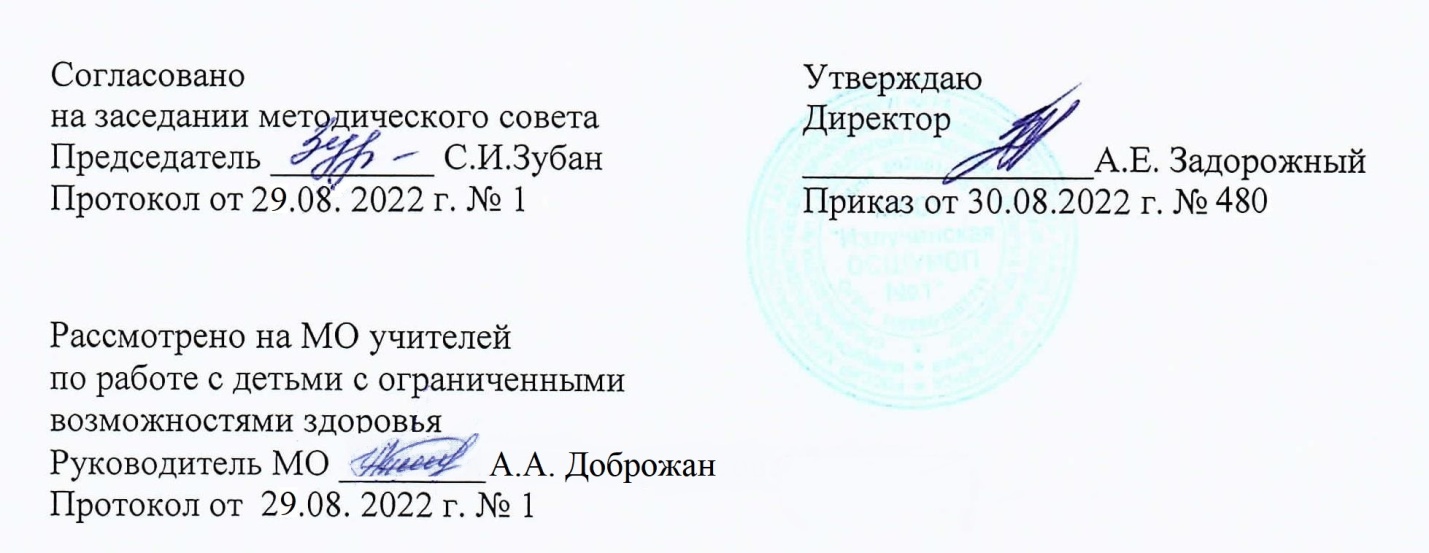 Рабочая программа             «Ручной труд»Составлена на основе адаптированной основной общеобразовательной программы образования обучающихся с умственной отсталостью (интеллектуальными нарушениями) (вариант 1)Излучинск, 2022СодержаниеПланируемые результаты освоения учебного предмета, курсаСодержание учебного предмета с основными видами учебной деятельности Тематическое планированиеПриложение. Календарно-тематическое планированиеПланируемые результаты освоения учебного предмета, курсаПредметные результаты 1 дополнительный – 1классМинимальный	уровень	овладения	предметными	результатами	является обязательным для всех обучающихся с интеллектуальными нарушениями первого (дополнительного) класса, включающий следующие знания и умения:К концу первого года обучения ручному труду обучающиеся с легкой умственной отсталостью должны знать: правила организации рабочего места; виды трудовых работ; названия и свойства поделочных материалов, используемых на уроках ручного труда в первом классе, правила их хранения, санитарно-гигиенические требования при работе с ними; названия инструментов, необходимых на уроках ручного труда, их устройство, правила техники безопасной работы колющими и режущими инструментами; приемы работы (приемы разметки деталей, примы выделения детали из заготовки, приемы формообразования, приемы соединения деталей, примы отделки изделия), используемые на уроках ручного труда.Уметь: организовать свое рабочее место в зависимости от характера выполняемой работы, рационально располагать инструменты, материалы и приспособления на рабочем столе, сохранять порядок на рабочем месте с помощью учителя; анализировать объект, подлежащий изготовлению, выделять и называть его признаки и свойства; определять способы соединения деталей с помощью учителя; составлять стандартный план работы по пунктам с опорой на предметно-операционный план с помощью учителя; владеть некоторыми технологическими приемами ручной обработки поделочных материалов с помощью учителя; работать с доступными материалами (глиной и пластилином, природными материалами, с бумагой и нитками).Достаточный	уровень	освоения	предметными	результатами	не	является обязательным для всех обучающихся.К концу обучения ручному труду обучающиеся с легкой умственной отсталостью должны знать: правила рациональной организации труда, включающей в себя упорядоченность действий и самодисциплину.Обучающиеся будут уметь:самостоятельно находить необходимую для выполнения работы информацию в материалах учебника, рабочей тетради; работать с доступной для первоклассников наглядностью: составлять план работы над изделием с опорой на предметно-операционные, графические планы, и действовать в соответствии с ними в процессе изготовления изделия; осуществлять текущий самоконтроль выполняемых практических действий и корректировку хода практической работы; оценить свое изделие (красиво, некрасиво, аккуратное, похоже на образец); устанавливать причинно-следственные связи между выполняемыми действиями и их результатами; выполнять общественные поручения по уборке класса/мастерской после уроков ручного труда.Предметные результаты 2 классМинимальный	уровень	овладения	предметными	результатами	является обязательным для всех обучающихся с легкой умственной отсталостью второго класса, включающий следующие знания и умения:К концу второго года обучения ручному труду обучающиеся с легкой умственной отсталостью должны знать: правила организации рабочего места; виды трудовых работ;названия и свойства поделочных материалов, используемых на уроках ручного труда в первом классе, правила их хранения, санитарно-гигиенические требования при работе с ними; названия инструментов, необходимых на уроках ручного труда, их устройство, правила техники безопасной работы колющими и режущими инструментами; приемы работы (приемы разметки деталей, примы выделения детали из заготовки, приемы формообразования, приемы соединения деталей, примы отделки изделия), используемые на уроках ручного труда.Уметь: организовать свое рабочее место в зависимости от характера выполняемой работы, рационально располагать инструменты, материалы и приспособления на рабочем столе, сохранять порядок на рабочем месте с помощью учителя; анализировать объект, подлежащий изготовлению, выделять и называть его признаки и свойства; определять способы соединения деталей с помощью учителя; составлять стандартный план работы по пунктам с опорой на предметно-операционный план с помощью учителя; владеть некоторыми технологическими приемами ручной обработки поделочных материалов с помощью учителя; работать с доступными материалами (глиной и пластилином, природными материалами, с бумагой и нитками).Достаточный	уровень	освоения	предметными	результатами	не	является обязательным для всех обучающихся.К концу обучения ручному труду обучающиеся с легкой умственной отсталостью должны знать: правила рациональной организации труда, включающей в себя упорядоченность действий и самодисциплину.Обучающиеся должны уметь: самостоятельно находить необходимую для выполнения работы информацию в материалах учебника, рабочей тетради; работать с доступной для второклассников наглядностью: составлять план работы над изделием с опорой на предметно-операционные, графические планы, и действовать в соответствии с ними	в	процессе	изготовления	изделия;	осуществлять	текущий	самоконтроль выполняемых практических действий и корректировку хода практической работы; оценить свое изделие (красиво, некрасиво, аккуратное, похоже на образец); устанавливать причинно-следственные связи между выполняемыми действиями и их результатами; выполнять общественные поручения по уборке класса/мастерской после уроков ручного труда.Предметные результаты 3 классПредметные результаты предусматривают овладение обучающимися знаниями и умениями по предмету и представлены дифференцированно по двум уровням: минимальному и достаточному.Минимальный	уровень	овладения	предметными	результатами	является обязательным для всех обучающихся с легкой умственной отсталостью третьего класса, включающий следующие знания и умения:К концу третьего класса обучающиеся с легкой умственной отсталостью должны знать:правила организации рабочего места;виды трудовых работ, предусмотренные содержанием программы для третьего класса;названия и свойства поделочных материалов, используемых на уроках ручного труда в третьем классе, правила их хранения и санитарно-гигиенические требования при работе с ними;названия инструментов и приспособлений, необходимых на уроках ручного труда, их	устройство,	правила	техники	безопасной	работы	колющими	и	режущими инструментами;технологические операции (разметка деталей, выделение детали из заготовки; формообразование; сборка изделия; отделка изделия);приемы работы (приемы разметки деталей по шаблону, с помощью линейки; приемы разрывания, отрывания резания; - приемы сминания, сгибания; приемы склеивания, сшивания, плетения, соединения деталей с помощью винта и гайки; примы вышивания, аппликация).К концу третьего класса обучающиеся с легкой умственной отсталостью должны уметь:организовать свое рабочее место в зависимости от характера выполняемой работы, рационально располагать инструменты, материалы и приспособления на рабочем столе, сохранять порядок на рабочем месте с частичной помощью учителя и самостоятельно;анализировать объект, подлежащий изготовлению, выделять и называть его признаки и свойства с частичной помощью учителя и самостоятельно;определять способы соединения деталей с частичной помощью учителя и самостоятельно;составлять стандартный план работы по пунктам с опорой на предметно-операционный план с частичной помощью учителя и самостоятельно;работать с доступными материалами (с бумагой и картоном, текстильными материалами, древесиной и проволокой).владеть некоторыми технологическими операциями и приемами ручной обработки поделочных материалов с частичной помощью учителя и самостоятельно.Достаточный	уровень	освоения	предметными	результатами	не	является обязательным для всех обучающихся третьего класса.К концу третьего года обучения ручному труду обучающиеся с легкой умственной отсталостью должны знать:правила рациональной организации труда, включающей в себя упорядоченность действий и самодисциплину;название инструментов и их устройство, правила обращения с ними и рациональное использование их в том или ином виде работы;физические и художественно-выразительные свойства материалов, с которыми работают на уроках ручного труда.К концу третьего класса обучающиеся с легкой умственной отсталостью должны уметь:самостоятельно находить необходимую для выполнения работы информацию в материалах учебника, рабочей тетради;работать с доступной для третьеклассников наглядностью: составлять план работы над изделием с опорой на предметно-операционные, графические планы, и действовать в соответствии с ними в процессе изготовления изделия;самостоятельно рассматривать образец несложного изделия, определять его признаки и свойства и планировать ход работы над изделием;осуществлять текущий самоконтроль выполняемых практических действий и корректировку хода практической работы;оценить свое изделие (красиво, некрасиво, аккуратное, похоже на образец); устанавливать причинно-следственные связи между выполняемыми действиями и их результатами;выполнять общественные поручения по уборке класса после уроков ручного труда. Предметные результаты 4 классПредметные результаты связаны с овладением обучающимися содержанием образовательной области и характеризуют достижения обучающихся в усвоении знаний и умений, способность их применять в практической деятельности.В целом оценка достижения обучающимися с умственной отсталостью предметных результатов базируется на принципах индивидуального и дифференцированного подходов. Усвоенные обучающимися даже незначительные по объему и элементарные по содержанию знания и умения должны выполнять коррекционно-развивающую функцию, поскольку они играют определенную роль в становлении личности обучающегося и овладении им социальным опытом.Минимальный уровень Обучающиеся должны знать:названия и технологические свойства материалов, используемых для изготовления поделок;названия и назначение инструментов, указанных в программе, правила безопасной работы с ними.Обучающиеся должны уметь:анализировать образец, указывая количество и форму деталей, а также особенности соединения их;планировать предстоящую работу с опорой на образец изделия, исходные детали и предметную инструкционную карту;составлять эскиз и пользоваться им при самостоятельной работе;сравнивать качество выполненной работы с опорой на образец-эталон и выражать результаты сравнения в устном высказывании;дать отчет о выполненной работе, включающий: называние изделия; материалов, из которых оно выполнено; его назначение; уметь описать последовательность операций по изготовлению изделия; оценить сложность работы.Достаточны уровень Обучающиеся должны знать:названия и основные свойства материалов;названия и назначение инструментов, указанных в программе и правила безопасной работы с ними.Обучающиеся должны уметь:организовать работу по устной инструкции учителя;называть операции последовательного выполнения изделия по элементам предметной инструкционной карты;составить простейшую композицию макета и аппликации по образцу;дать простейший отчёт о выполненной работе (назвать изделие и материалы, из которых оно выполнено, определить назначение изделия).Содержание учебного предмета с основными видами учебной деятельностиСодержание учебного предмета 1 дополнительный -1 класс Программа «Технология. Ручной труд»	определяет содержание и уровеньосновных знаний и умений по ручной обработке наиболее доступных для умственно отсталых обучающихся материалов (пластилин, глина, бумага, нитки, природные материалы).Систематическое обучение ручному труду в первом классе предполагает следующие виды: «Работа с глиной и пластилином», «Работа с бумагой», «Работа с природными материалами», «Работа с нитками».«Человек и труд». «Урок труда».Рукотворный предметный мир, как результат трудовой деятельности человека. Урок труда и его особенности. Материалы и инструменты, используемые на уроках ручного труда. Правила поведения и работы на уроках ручного труда. Общие правила организации рабочего места на уроках труда.«Работа с глиной и пластилином»Организация рабочего места при выполнении лепных работ.Пластилин-материал ручного труда. Как правильно обращаться с пластилином. Инструменты для работы с пластилином.Элементарные знания о глине и пластилине (пластические свойства материалов, цвет, форма). Применение глины для изготовления игрушек; фигурок животных, птиц, людей и т.д.Организация рабочего места при выполнении лепных работ. Как правильно обращаться с пластилином. Инструменты для работы с пластилином.Лепка из глины и пластилина разными способами: конструктивным - предмет создается из отдельных частей;	пластическим - лепка из целого куска, когда все части вытягиваются из одного куска глины, пластилина; комбинированным - объединяющим лепку из отдельных частей и целого куска.Лепка из пластилина, изделий имеющих прямоугольную, цилиндрическую, конусообразную и шарообразную форму.Приемы	работы:	«разминание»,	«отщипывание	кусочков	пластилина», «размазывание по картону» (аппликация из пластилина), «раскатывание столбиками» (аппликация из пластилина), «скатывание шара», «раскатывание шара     до овальной формы», «вытягивание одного конца столбика», «сплющивание», «пришипывание», «примазывание» (объемные изделия).Комбинированные работы: бумага и пластилин. «Работа с природными материалами»Организация рабочего места работе с природными материалами.Элементарные понятия о природных материалах (где используют, где находят, виды природных материалов).Способы соединения деталей (пластилин).Работа с засушенными листьями. Способы работы (аппликация, объемные изделия). Свойства листьев (цвет, форма, засушенные листья - хрупкие). Соединение деталей (с помощью пластилина).Работа с еловыми шишками. Способы работы (объемные изделия). Свойства еловых шишек (форма, цвет и др.). Соединение деталей изделия (с помощью пластилина).Работа с тростниковой травой. Способы работы (аппликация, объемные изделия). Свойств сухой тростниковая трава (пушистая и др.)Комбинированные работы: пластилин и природные материалы. «Работа с бумагой»Организация рабочего места при работе с бумагой.Элементарные сведения о бумаге (изделия из бумаги). Сорта и виды бумаги (бумага для письма, бумага для печати, рисовальная, впитывающая/гигиеническая, крашеная).	Цвет, форма бумаги (треугольник, квадрат, прямоугольник, круг, овал). Инструменты (ножницы) и материалы (клей) для работы с бумагой.Способы работы с бумагой (аппликация, конструирование). Виды работы с бумагой:Складывание фигурок из бумаги (Оригами). Приемы сгибания бумаги: «сгибание треугольника пополам», «сгибание квадрата с угла на угол»; «сгибание прямоугольной формы пополам»; «сгибание сторон к середине»; «сгибание углов к центру и середине»; «сгибание по типу «гармошки»; «вогнуть внутрь».Вырезание ножницами из бумаги. Инструменты для резания бумаги.Правила обращения с ножницами. Правила работы ножницами. Удержание ножниц.Приемы вырезания ножницами: «разрез по короткой прямой линии»; «разрез по короткой наклонной линии»; «надрез по короткой прямой линии»; «разрез по длинной линии»; «разрез по незначительно изогнутой линии»; «округление углов прямоугольных форм»; «вырезание изображений предметов, имеющие округлую форму»; «вырезание по совершенной кривой линии (кругу)».Способы вырезания: симметричное вырезание из бумаги, сложенной пополам орнаментальных и предметных изображений.Использование вырезанных элементов, деталей в аппликации и конструировании. Обрывание бумаги. Разрывание бумаги по линии сгиба. Отрывание мелкихкусочков от листа бумаги (бумажная мозаика). Соединение оборванных элементов (наклеивание). Правила работы с клеем и кистью.Сминание и скатывание бумаги в ладонях. Сминание пальцами и скатывание в ладонях бумаги (плоскостная и объемная аппликация).Конструирование из бумаги. Плоскостное конструирование из вырезанных полосок (плетение из полос);Объемное конструирование на основе геометрических фигур (квадрат) и геометрических тел (цилиндра).Разметка бумаги. Разметка с помощью шаблоном. Понятие «шаблон». Правила работы с шаблоном. Порядок обводки шаблона геометрических фигур (квадрат, треугольник, круг, овал).Соединение деталей изделия.	Клеевое соединение. Правила работы с клеем и кистью. Приемы клеевого соединения: «точечное», «сплошное». Щелевое соединение деталей (щелевой замок).«Работа с нитками»Элементарные сведения о нитках (откуда берутся нитки).	Применение ниток. Свойства ниток. Цвет ниток. Как работать с нитками.Содержание учебного предмета 2 классПрограмма «Технология. Ручной труд»	определяет содержание и уровень основных знаний и умений по ручной обработке наиболее доступных для умственно отсталых обучающихся материалов (пластилин, глина, бумага, нитки, природные материалы).Систематическое обучение ручному труду во 2 классе предполагает следующие виды: «Работа с глиной и пластилином», «Работа с бумагой», «Работа с природными материалами», «Работа с нитками».«Человек и труд». «Урок труда».Рукотворный предметный мир, как результат трудовой деятельности человека. Урок труда и его особенности. Материалы и инструменты, используемые на уроках ручного труда. Правила поведения и работы на уроках ручного труда. Общие правила организации рабочего места на уроках труда.«Работа с глиной и пластилином»Организация рабочего места при выполнении лепных работ.Пластилин-материал ручного труда. Как правильно обращаться с пластилином. Инструменты для работы с пластилином.Элементарные знания о глине и пластилине (пластические свойства материалов, цвет, форма). Применение глины для изготовления игрушек; фигурок животных, птиц, людей и т.д.Организация рабочего места при выполнении лепных работ. Как правильно обращаться с пластилином. Инструменты для работы с пластилином.Лепка из глины и пластилина разными способами: конструктивным - предмет создается из отдельных частей;	пластическим - лепка из целого куска, когда все части вытягиваются из одного куска глины, пластилина; комбинированным - объединяющим лепку из отдельных частей и целого куска.Лепка из пластилина, изделий имеющих прямоугольную, цилиндрическую, конусообразную и шарообразную форму.Приемы	работы:	«разминание»,	«отщипывание	кусочков	пластилина», «размазывание по картону» (аппликация из пластилина), «раскатывание столбиками» (аппликация из пластилина), «скатывание шара», «раскатывание шара     до овальной формы», «вытягивание одного конца столбика», «сплющивание», «пришипывание», «примазывание» (объемные изделия).Комбинированные работы: бумага и пластилин. «Работа с природными материалами»Организация рабочего места работе с природными материалами.Элементарные понятия о природных материалах (где используют, где находят, виды природных материалов).Способы соединения деталей (пластилин).Работа с засушенными листьями. Способы работы (аппликация, объемные изделия). Свойства листьев (цвет, форма, засушенные листья - хрупкие). Соединение деталей (с помощью пластилина).Работа с еловыми шишками. Способы работы (объемные изделия). Свойства еловых шишек (форма, цвет и др.). Соединение деталей изделия (с помощью пластилина).Работа с тростниковой травой. Способы работы (аппликация, объемные изделия). Свойств сухой тростниковая трава (пушистая и др.)Комбинированные работы: пластилин и природные материалы. «Работа с бумагой»Организация рабочего места при работе с бумагой.Элементарные сведения о бумаге (изделия из бумаги). Сорта и виды бумаги (бумага для письма, бумага для печати, рисовальная, впитывающая/гигиеническая, крашеная).	Цвет, форма бумаги (треугольник, квадрат, прямоугольник, круг, овал). Инструменты (ножницы) и материалы (клей) для работы с бумагой.Способы работы с бумагой (аппликация, конструирование). Виды работы с бумагой:Складывание фигурок из бумаги (Оригами). Приемы сгибания бумаги: «сгибание треугольника пополам», «сгибание квадрата с угла на угол»; «сгибание прямоугольной формы пополам»; «сгибание сторон к середине»; «сгибание углов к центру и середине»; «сгибание по типу «гармошки»; «вогнуть внутрь».Вырезание ножницами из бумаги. Инструменты для резания бумаги.Правила обращения с ножницами. Правила работы ножницами. Удержание ножниц.Приемы вырезания ножницами: «разрез по короткой прямой линии»; «разрез по короткой наклонной линии»; «надрез по короткой прямой линии»; «разрез по длинной линии»; «разрез по незначительно изогнутой линии»; «округление углов прямоугольных форм»; «вырезание изображений предметов, имеющие округлую форму»; «вырезание по совершенной кривой линии (кругу)».Способы вырезания: симметричное вырезание из бумаги, сложенной пополам орнаментальных и предметных изображений.Использование вырезанных элементов, деталей в аппликации и конструировании. Обрывание бумаги. Разрывание бумаги по линии сгиба. Отрывание мелкихкусочков от листа бумаги (бумажная мозаика). Соединение оборванных элементов (наклеивание). Правила работы с клеем и кистью.Сминание и скатывание бумаги в ладонях. Сминание пальцами и скатывание в ладонях бумаги (плоскостная и объемная аппликация).Конструирование из бумаги. Плоскостное конструирование из вырезанных полосок (плетение из полос);Объемное конструирование на основе геометрических фигур (квадрат) и геометрических тел (цилиндра).Разметка бумаги. Разметка с помощью шаблоном. Понятие «шаблон». Правила работы с шаблоном. Порядок обводки шаблона геометрических фигур (квадрат, треугольник, круг, овал).Соединение деталей изделия.	Клеевое соединение. Правила работы с клеем и кистью. Приемы клеевого соединения: «точечное», «сплошное». Щелевое соединение деталей (щелевой замок).«Работа с нитками»Элементарные сведения о нитках (откуда берутся нитки).	Применение ниток. Свойства ниток. Цвет ниток. Как работать с нитками.Содержание учебного предмета 3 класс Введение.Повторение пройденного учебного материала во втором классе. Правила поведения и работы на уроках ручного труда. Общие правила организации рабочего места на уроках труда. Материалы и инструменты, используемые на уроках ручного труда.Работа с природными материаламиОрганизация рабочего места при работе с природными материалами. Сведения о природных материалах (где используют, где находят, физические свойства, виды природных материалов). Правила работы с природными материалами. Инструменты (шило, ножницы). Способы соединения деталей (пластилин, острые палочки). Работа с засушенными листьями (аппликация, объемные изделия). Изготовление аппликации с использованием	скорлупы	грецких	орехов.	Изготовление	объемных	изделий	с использованием сухой тростниковой травы. Комбинированные работы: пластилин, бумага, проволока и природные материалы.Примерные практические работы: Собрать и засушить листья деревьев (березы, ивы). Собрать скорлупу грецких орехов. Заготовить сухую тростниковую траву. Составить аппликацию «Птица» из засушенных листьев ивы, берёзы. Изготовить аппликации «Воробьи на ветках», «Рыбки в аквариуме» из скорлупы грецких орехов.Сконструировать «Жука» из грецкого ореха и проволоки. Изготовить «Птицу» их пластилина и сухой тростниковой травы и др.Работа с бумагой и картономОрганизация рабочего места при работе с бумагой.Повторение сведений о бумаге (изделия из бумаги). Сорта и виды бумаги (бумага для письма, бумага для печати, рисовальная, впитывающая/гигиеническая, крашеная). Цвет, бумаги. Инструменты и материалы для работы с бумагой и картоном.Виды работы с бумагой и картоном:аппликация из вырезанных и обрывных деталей, элементов и силуэтов; конструирование из бумаги на основе плоских деталей (полоски, кольца, круги). конструирование из бумаги на основе объемных геометрических тел (конус,цилиндр);элементарные картонажно-переплетные работы: окантовка картона полосками. Окантовка картона листом бумаги. Объемные изделия из картона.Технологические приемы работы с бумагой: Разметка бумаги. Приемы разметки:разметка с помощью шаблона. Понятие «шаблон», «полушаблон». Правила работы с шаблономи полушаблоном.Разметка с помощью чертежных инструментов (по линейке). Понятие «линейка», ее применение иустройство.Сгибание бумаги: «сгибание прямоугольной формы пополам», «сгибание бумаги по типу гармошки», «перегибание полос в разных направлениях», «сцепление бумажных колец»Вырезание ножницами из бумаги. Устройство режущих инструментов (ножниц). Правила работы ножницами. Приемы вырезания ножницами: «разрез по длинной линии»; «вырезание изображений предметов, имеющие округлую форму»; «вырезание по совершенной кривой линии (кругу). Способы вырезания: «симметричное вырезание из бумаги, сложенной пополам.Обрывание бумаги. Понятия» «аппликация», «бумажная мозаика», «силуэт», «контурное изображение». Технология обрывания бумаги по контуру.Скатывания бумаги в трубочку. «Накручивание бумаги на карандаш».Соединение деталей изделия. Клеевое соединение. Правила работы с клеем и кистью. Приемы клеевого соединения: «точечное», «сплошное». Щелевое соединение деталей (щелевой замок). Приемы сцепления деталей (колец).Практические работы: Технология обрывания бумаги по контуру силуэтов животных и деревьев. Изготовление аппликации с использование обрывных силуэтов.Технология	изготовления	картины	на	окантованном	картоне.	Технология изготовления складной гирлянды из цветных полос. Технология изготовления цепочки из бумажных колец. Технология изготовление полумаски. Технология изготовления карнавальных головных уборов (кокошник, шлем). Изготовление складной доски для игры. Технология изготовления открытых коробок из тонкого картона. Технология изготовления коробки с помощью клапанов с последующей оклейкой полосками бумаги. Технология изготовления коробки с бортами, соединенными встык. Технология изготовления игрушек на основе конусов (матрешка) и цилиндров(собака).Работа с текстильными материаламиПовторение сведений о нитках. Применение ниток. Свойства ниток. Цвет ниток. Как работать с нитками. Виды работы с нитками: наматывание ниток на картонку и связывание ниток в пучок(кисточки).Повторение сведений о тканях. Применение и назначение ткани в жизни человека. Производство	ткани.	Свойства	ткани:	мнется,	утюжится,	режется	ножницами. Шероховатая, скользкая, гладкая, толстая, тонкая. Лицевая и изнаночная сторона ткани. Цвет ткани. Сорта ткани и их назначение (шерстяные ткани, хлопковые ткани). Инструменты и приспособления, используемые при работе с тканью. Правила хранения и устройство игл.Виды работы стканью:раскрой деталей из ткани. Технология выкраивания детали из плотной ткани (квадраты,круги);Шитье. Инструменты для швейных работ. Раскрой деталей из плотной ткани (квадраты,круги).Видыручныхстежковистрочек:«строчкапрямогостежка»,«строчка косого стежка».Технология сшивания деталей изделия прямыми стежками. Технология соединение деталей изделия косыми стежками. Вдевание нити в иголку и завязывание узелка на нитке. Технология изготовления прихватки.Вышивание. Повторение сведений о вышивке. Применение вышивки. Приемы вышивания: вышивка «строчкой прямого стежка в два приема», вышивка «строчкой косого стежка в два приема». Технология изготовления закладки с вышивкойОтделка изделий из ткани. Вышивка. Комбинированные работы: бумага и нитки; фотопленка и нитки. Экскурсия в швейную мастерскую.Практические работы: Изготовление кисточки из ниток, связанных в пучок для закладки и др. Соединение деталей (квадратов, кругов), выкроенных из плотной ткани, прямой строчкой. Изготовление закладки из фотопленки. Изготовление прихватки.Работа с древесинойИзделия из древесины. Различия понятий «дерево» и «древесина». Способы обработки	древесины	ручными	инструментами	и	приспособлениями	(«зачистка напильником», «обработка наждачной бумагой»).Технология изготовления опорного колышка для растений. Способы обработки древесины ручными инструментами («пиление»). Технология изготовления аппликации из древесных опилок.Экскурсия в столярную мастерскую.Практические работы: Изготовление колышка для растений. Изготовление аппликации из опилок.Работа с проволокойЭлементарные познавательные сведения о проволоке. Применение проволоки в изделиях, Свойства проволоки: медная алюминиевая, стальная, толстая, тонкая. Инструменты: плоскогубцы, круглогубцы, кусачки, линейка. Подготовка рабочего места для работы с проволокой. Правила обращения с проволокой. Приемы работы с проволокой: Сгибание мягкой проволоки руками волной, в кольцо, в спираль, намотка проволоки руками на карандаш, сгибание проволоки под прямым углом плоскогубцами, резание проволоки кусачками. Технология изготовления изделий с использованием проволоки.Практические работы: Изготовление жука из скорлупы грецкого ореха и проволоки. Изготовление из проволоки букв, цифр.Работа с металлоконструкторомЭлементарные	познавательные	сведения	о	конструировании	из металлоконструктора. Ознакомление с набором деталей металлоконструктора (планки, пластины, косынки, углы, скобы, планшайбы, гайки, винты).Инструменты для работы с металлоконструктором (гаечные ключи, отвертка). Соединение планок винтом и гайкой.Содержание учебного предмета 4 классВведение. Работа с бумагойЭлементарные сведения о бумаге (изделия из бумаги). Элементарные сведения о бумаге (изделия из бумаги). Сорта и виды бумаги (бумага для письма, бумага для печати, рисовальная, впитывающая/гигиеническая, крашеная). Цвет, форма бумаги (треугольник, квадрат, прямоугольник). Инструменты и материалы для работы с бумагой и картоном. Организация рабочего места при работе с бумагой. Виды работы с бумагой и картоном:Разметка бумаги. Экономная разметка бумаги. Приемы разметки:разметка с помощью шаблоном. Понятие «шаблон». Правила работы с шаблоном. Порядок обводки шаблона геометрических фигур. Разметка по шаблонам сложной конфигурации; разметка с помощью чертежных инструментов (по линейке, угольнику, циркулем). Понятия: «линейка», «угольник», «циркуль». Их применение и устройство;разметка с опорой на чертеж. Понятие «чертеж». Линии чертежа. Чтение чертежа. Вырезание ножницами из бумаги. Инструменты для резания бумаги. Правилаобращения с ножницами. Правила работы ножницами. Удержание ножниц. Приемы вырезания ножницами: «разрез по короткой прямой линии»; «разрез по короткой наклонной линии»; «надрез по короткой прямой линии»; «разрез по длинной линии»; «разрез по незначительно изогнутой линии»; «округление углов прямоугольных форм»; «вырезание изображений предметов, имеющие округлую форму»; «вырезание по совершенной кривой линии (кругу)». Способы вырезания: «симметричное вырезание из бумаги, сложенной пополам»; «симметричное вырезание из бумаги, сложенной несколько раз»; «тиражирование деталей».Обрывание бумаги. Разрывание бумаги по линии сгиба. Отрывание мелких кусочков от листа бумаги (бумажная мозаика). Обрывание по контуру (аппликация).Складывание фигурок из бумаги(оригами). Приемы сгибания бумаги: «сгибание треугольника пополам», «сгибание квадрата с угла на угол»; «сгибание прямоугольной формы пополам»; «сгибание сторон к середине»; «сгибание углов к центру и середине»; «сгибание по типу «гармошки»; «вогнуть внутрь»; «выгнуть наружу».Сминание и скатывание бумаги в ладонях. Сминание пальцами и скатывание в ладонях бумаги (плоскостная и объемная аппликация).Конструирование	из	бумаги	и	картона(из	плоских	деталей;	на	основе геометрических тел (цилиндра, конуса), изготовление коробок).Соединение деталей изделия. Клеевое соединение. Правила работы с клеем и кистью. Приемы клеевого соединения: «точечное», «сплошное». Щелевое соединение деталей (щелевой замок).Картонажно-переплетные работыЭлементарные сведения о картоне (применение картона). Сорта картона. Свойства картона. Картонажные изделия. Инструменты и приспособления. Изделия в переплете. Способы окантовки картона: «окантовка картона полосками бумаги», «окантовка картона листом бумаги».Работа с текстильными материалами.Элементарные сведения о нитках (откуда берутся нитки). Применение ниток. Свойства ниток. Цвет ниток. Как работать с нитками. Виды работы с нитками:Наматывание нитокна картонку (плоские игрушки, кисточки).Связывание ниток в пучок (ягоды, фигурки человечком, цветы).Шитье. Инструменты для швейных работ. Приемы шитья: «игла вверх-вниз», Вышивание. Что делают из ниток. Приемы вышивания: вышивка «прямойстрочкой», вышивка прямой строчкой «в два приема», «вышивка стежком «вперед иголку с перевивом», вышивка строчкой косого стежка «в два приема».Элементарные сведения о тканях.	Применение и назначение ткани в жизни человека. Из чего делают ткань, Свойства ткани (мнется, утюжится; лицевая и изнаночная сторона ткани; шероховатые, шершавые, скользкие, гладкие, толстые, тонкие; режутся ножницами, прошиваются иголками, сматываются в рулоны, скучиваются). Цвет ткани. Сорта ткани и их назначение (шерстяные ткани, хлопковые ткани). Кто шьет из ткани. Инструменты и приспособления, используемые при работе с тканью. Правила хранения игл. Виды работы с нитками (раскрой, шитье, вышивание, аппликация на ткани, вязание, плетение, окрашивание, набивка рисунка).Раскрой деталей из ткани. Понятие «лекало». Последовательность раскроя деталей из ткани.Шитье. Завязывание узелка на нитке. Соединение деталей, выкроенных из ткани, прямой строчкой, строчкой «косыми стежками и строчкой петлеобразного стежка (закладки, кухонные предметы, игрушки).Ткачество. Как ткут ткани. Виды переплетений ткани (редкие, плотные переплетения). Процесс ткачества (основа, уток, челнок, полотняное переплетение).Скручивание ткани. Историко-культурологические сведения (изготовление кукол-скруток из ткани в древние времена).Отделка изделий из ткани. Аппликация на ткани. Работа с тесьмой.	Применение тесьмы. Виды тесьмы (простая, кружевная, с орнаментом).Ремонт одежды. Виды ремонта одежды (пришивание пуговиц, вешалок, карманом и т.д.). Пришивание пуговиц (с двумя и четырьмя сквозными отверстиями, с ушком). Отделка изделий пуговицами. Изготовление и пришивание вешалкиРаздел 3. Работа с древесными материалами.Элементарные сведения о древесине. Изделия из древесины. Понятия «дерево» и «древесина». Материалы и инструменты. Заготовка древесины. Кто работает с древесными материалами (плотник, столяр). Свойства древесины (цвет, запах, текстура).Способы обработки древесины ручными инструментами и приспособлениями (зачистка напильником, наждачной бумагой).Способы обработки древесины ручными инструментами (пиление, заточка точилкой).Аппликация из древесных материалов (опилок, карандашной стружки, древесных заготовок для спичек). Клеевое соединение древесных материалов.Работа с металломЭлементарные сведения о металле. Применение металла. Виды металлов (черные, цветные, легкие тяжелые, благородные). Свойства металлов. Цвет металла. Технология ручнойобработки металла. Инструменты для работы по металлу.Работа с алюминиевой фольгой. Приемы обработки фольги: «сминание», «сгибание», «сжимание», «скручивание», «скатывание», «разрывание», «разрезание».Работа с проволокойЭлементарные сведения о проволоке (медная, алюминиевая, стальная). Применение проволоки в изделиях. Свойства проволоки (толстая, тонкая, гнется). Инструменты (плоскогубцы, круглогубцы, кусачки). Правила обращения с проволокой.Приемы работы с проволокой: «сгибание волной», «сгибание в кольцо», «сгибание в спираль», «сгибание вдвое, втрое, вчетверо», «намотка на карандаш», «сгибание под прямым углом».Получение контуров геометрических фигур, букв, декоративных фигурок птиц, зверей, человечков.Работа с металлоконструкторомЭлементарные сведения о металлоконструкторе. Изделия из металлоконструктора. Набор деталей	металлоконструктора (планки, пластины, косынки, углы, скобы планшайбы, гайки, винты). Инструменты для работы с металлоконструктором (гаечный ключ, отвертка).Соединение планок винтом и гайкой. Комбинированные работы с разными материалами Виды работ по комбинированию разных материалов:пластилин, природные материалы; бумага, пластилин; бумага, нитки; бумага, ткань; бумага, древесные материалы; бумага пуговицы; проволока, бумага и нитки; проволока, пластилин, скорлупа ореха.Тематическое планирование 1 дополнительный -1 класс№	Тема1.	Введение, техника безопасности2.	Работа с пластилином3.	Работа с природным материалом4.	Работа с бумагой и картономКол-	Контрольные во       /самостоятельныечасов	работы 18181618Практические работыПланируемые результаты1.Знать правила техники безопасности на уроках 2.Уметь выполнять требования учителя, следовать правилам 3.Уметь различать, выбирать инструменты для работы1.Уметь работать с пластилином 2.Знать правила работы с пластилином3.Уметь работать по инструкции, образцу1.Уметь анализировать объект, подлежащий изготовлению, выделять и называть его признаки и свойства; определять способы соединения деталей с помощью учителя2.Уметь составлять стандартный план работы по пунктам с опорой на предметно-операционный план с помощью учителя; владеть некоторыми технологическими приемами ручной обработки поделочных материалов с помощью учителя.1.Уметь самостоятельно находить необходимую для выполнения работы информацию в материалахЦелевые приоритеты воспитанияБыть трудолюбивым, следуя принципу «делу — время, потехе — час» как в учебных занятиях, так и в домашних делах, доводить начатое дело до концаБыть уверенным в себе, открытым и общительным, не стесняться быть в чём-то непохожим на других ребятБеречь и охранять природу (ухаживать за комнатными растениями в классе или дома, заботиться о своих домашних питомцах и, по возможности, о бездомных животных в своем двореСтремиться узнавать что-то новое, проявлять любознательность, ценитьучебника, рабочей тетради; работать с доступной для первоклассников наглядностью: составлять план работы над изделием с опорой на предметно-операционные, графические планы, и действовать в соответствии с ними в процессе изготовления изделия2.Уметь осуществлять текущий самоконтроль выполняемых практических действий и корректировку хода практической работы; оценить свое изделие (красиво, некрасиво, аккуратное, похоже на образец)3.Уметь убирать рабочее место6.	Работа с нитками	10	1.Знать правила техники безопасности на уроках 2.Уметь выполнять требования учителя, следовать правилам 3.Уметь различать, выбирать инструменты для работызнанияБыть трудолюбивым, следуя принципу «делу — время, потехе — час» как в учебных занятиях, так и в домашних делах, доводить начатое дело до концаТематическое планирование 2 класс№	Тема	Кол-вочасов Работа с	1 пластилиномРабота с	1 природными материаламиРабота с бумагой	1 и картоном. Работа с ниткамиКонтрольные /самостоятель ные работыПрактиче ские работыПланируемые результаты1.Уметь готовить материал, различать материал2.Уметь лепить по образцу, следовать инструкции учителя1.Уметь выбирать и готовить материал, следовать инструкции1.Уметь: самостоятельно находить необходимую для выполнения работы информацию в материалах учебника, рабочей тетради; работать с доступной для второклассников наглядностью: составлять план работы над изделием с опорой на предметно-операционные, графические планы, и действовать в соответствии с ними в процессе изготовления изделия.1.Уметь готовить материал, различать материал2.Уметь работать по образцу, следовать инструкции учителяЦелевые приоритеты воспитанияБыть трудолюбивым, следуя принципу «делу — время, потехе — час» как в учебных занятиях, так и в домашних делах, доводить начатое дело до концаСтремиться узнавать что-то новое, проявлять любознательность, ценить знанияБыть трудолюбивым, следуя принципу «делу — время, потехе — час» как в учебных занятиях, так и в домашних делах, доводить начатое дело до концаБыть трудолюбивым, следуя принципу «делу — время, потехе — час» как в учебных занятиях, так и в домашних делах, доводить начатое дело до концаТематическое планирование 3 класс№	Тема	Кол-вочасо в1.	Работа с природнымиматериалами	5 ч.2.	Работа с бумагой и картоном23 ч.3.	Работа с ниткамии тканями	18 чКонтрольные /самостоятельны е работыПрактически е работыПланируемые результаты1.Уметь организовать свое рабочее место в зависимости от характера выполняемой работы, рационально располагать инструменты, материалы и приспособления на рабочем столе, сохранять порядок на рабочем месте с частичной помощью учителя и самостоятельно; анализировать объект, подлежащий изготовлению, выделять и называть его признаки и свойства с частичной помощью учителя и самостоятельно1.Уметь определять способы соединения деталей с частичной помощью учителя и самостоятельно2. Уметь составлять стандартный план работы по пунктам с опорой на предметно-операционный план с частичной помощью учителя и самостоятельно.3. Уметь работать с доступными материалами (с бумагой и картоном, текстильными материалами, древесиной и проволокой). 1.Знать, владеть некоторыми технологическими операциями и приемами ручной обработки поделочных материалов с частичной помощью учителя и самостоятельно.2. Уметь рассматривать образец несложного изделия, определять его признаки и свойства и планировать ход работы над изделием; осуществлять текущий самоконтрольЦелевые приоритеты воспитанияСтремиться узнавать что-то новое, проявлять любознательность, ценить знанияУметь ставить перед собой цели и проявлять инициативу, отстаивать своё мнение и действовать самостоятельно, без помощи старшихБыть трудолюбивым, следуя принципу «делу — время, потехе — час» как в учебных занятиях, так и в домашних делах, доводить начатое дело до4.	Работа с метало конструктором	3 ч.5.	Повторение20 ч.Итого: 68 часоввыполняемых практических действий и корректировку хода практической работы; оценить свое изделие (красиво, некрасиво, аккуратное, похоже на образец); устанавливать причинно-следственные связи между выполняемыми действиями и их результатами; выполнять общественные поручения по уборке класса после уроков1.Знать:правила рациональной организации труда, включающей в себя упорядоченность действий и самодисциплину;название инструментов и их устройство, правила обращения с ними и рациональное использование их в том или ином виде работы; физические и художественно-выразительные свойства материалов, с которыми работают на уроках ручного труда.1.Уметь:самостоятельно находить необходимую для выполнения работы информацию в материалах учебника, рабочей тетради; работать с доступной для третьеклассников наглядностью: составлять план работы над изделием с опорой на предметно-операционные, графические планы, и действовать в соответствии с ними в процессе изготовления изделияконцаБыть трудолюбивым, следуя принципу «делу — время, потехе — час» как в учебных занятиях, так и в домашних делах, доводить начатое дело до конца1.Стремиться узнавать что-то новое, проявлять любознательность, ценить знанияТематическое планирование 4 класс№	Тема1	Работа с природными материаламиРабота с бумагой и картономРабота с нитками и тканямиРабота с пластилиномКол-во часов4 ч.35 ч.25 ч.4 ч.Контрольные /самостоятельные работыПрактические работыПланируемые результатыЗнать названия и технологические свойства материалов, используемых для изготовления поделок;названия и назначение инструментов, указанных в программе, правила безопасной работы с ними.Уметь анализировать образец, указывая количество и форму деталей, а также особенности соединения ихУметь планировать предстоящую работу с опорой на образец изделия, исходные детали и предметную инструкционную картуЗнать правила и составлять эскиз и пользоваться им при самостоятельной работе.Целевые приоритеты воспитанияБыть трудолюбивым, следуя принципу «делу — время, потехе — час» как в учебных занятиях, так и в домашних делах, доводить начатое дело до конца. Проявлять миролюбие — не затевать конфликтов и стремиться решать спорные вопросы, не прибегая к силеИтого: 68 часов